Bogotá 16 de Diciembre de 2021SeñoresCorporación Universitaria UNITECComité de asuntos académicos Cordial saludo:Yo, Arlett Valentina Ocampo Lozada identificada con Cedula de ciudadanía No 1007400282 de la ciudad de Bogotá, por medio de la presente me dirijo a ustedes con el fin de solicitar la cancelación del primer semestre del año 2022, esto debido a que por motivos económicos no podré asistir a ninguna clase.Agradezco su atenciónAtentamente 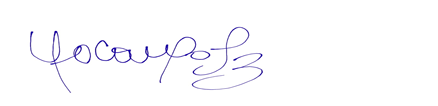 Arlett Valentina Ocampo LozadaC.C 1007400282 